Информационная справкаоб участии районного методического объединения школьных библиотекарейв библиотечном  Форуме – 2019.«Библиотека должна быть не только хранилищем книг,но и реальным информационным, культурным и досуговым центром»В.В. ПутинВторой муниципальный библиотечный  Форум – 2019 состоялся 30 августа в рамках Августовской муниципальной конференции педагогических работников Слюдянского района.Организаторами Форума стали:-заведующая ИМЦ МКУ КСПиК МО Слюдянский район Смольникова Ольга Ивановна;- руководитель РМО школьных библиотекарей, педагог-библиотекарь МБОУ СОШ №50  Золотова Наталия Владимировна.Целью мероприятия стало поддержание, упрочение и развитие профессиональных контактов работников школьных и муниципальных библиотек.Библиотечный Форум прошел на базе МБОУ «СОШ №7» р.п. Култук и объединил работников школьных библиотек и информационно-библиотечных центров, муниципальной библиотеки города Байкальска, Центральной библиотеки Слюдянского района и её филиалов.Детские, юношеские и школьные библиотеки объединили усилия для решения важнейшей задачи современности — воспитание активной, интеллектуально развитой, творческой личности, способной адаптироваться в любой социально-экономической обстановке. А так же для обсуждения возможностей создания условий для качественной информационной поддержки учащихся школ района, формирования у детей устойчивого интереса к книге, к чтению.Открытие мероприятия состоялось в библиотеке школы №7. Участников Форума приветствовали: - Усольцева Юлия Валерьевна, директор МБОУ «СОШ №7»;- Смольникова Ольга Ивановна, заведующая ИМЦ МКУ КСПиК МО Слюдянский район;- Старицына Елена Александровна, директор МБУ ЦБ Слюдянский район.Структура Форума состояла из трех блоков:Участниками Форума стали:-заведующая ИМЦ МКУ КСПиК МО Слюдянский район Смольникова Ольга Ивановна;-заведующие школьных библиотек, библиотекари и педагоги-библиотекари школ района - 13 человек;-сотрудники муниципальных библиотек: МБУ ЦБ Слюдянского района и её филиалов, библиотеки города Байкальска - 16 человек.         Общее количество участников Форума – 30 специалистов библиотечного дела.01.10.19. Руководитель РМО школьных библиотекарейН.В. Золотова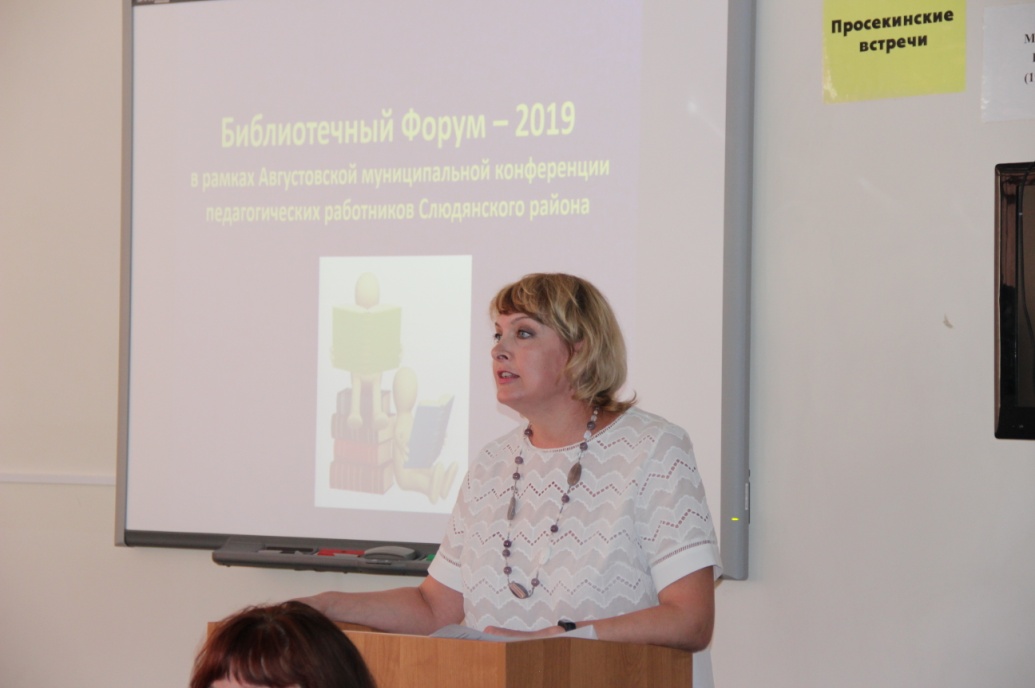 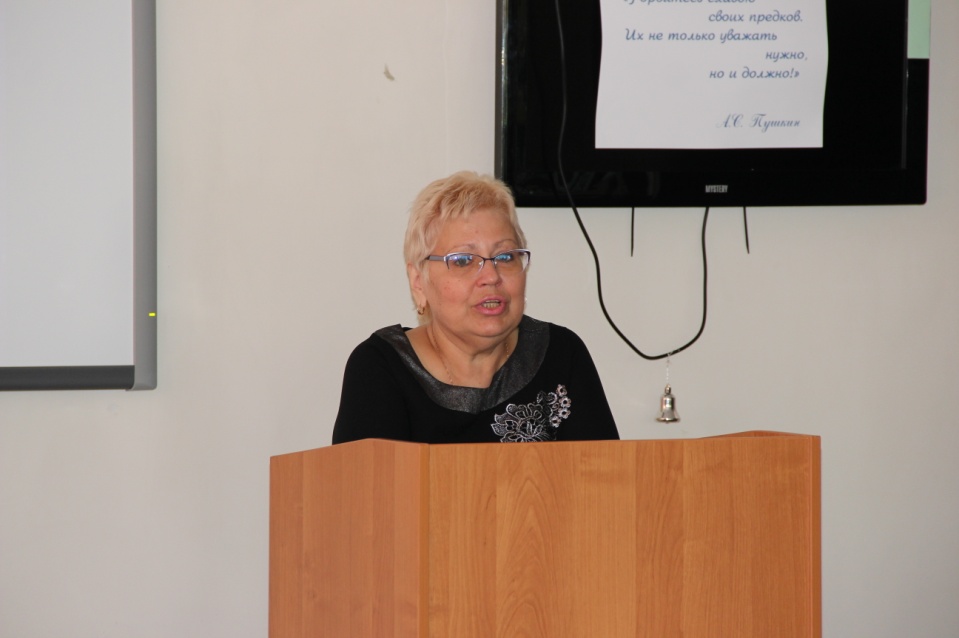 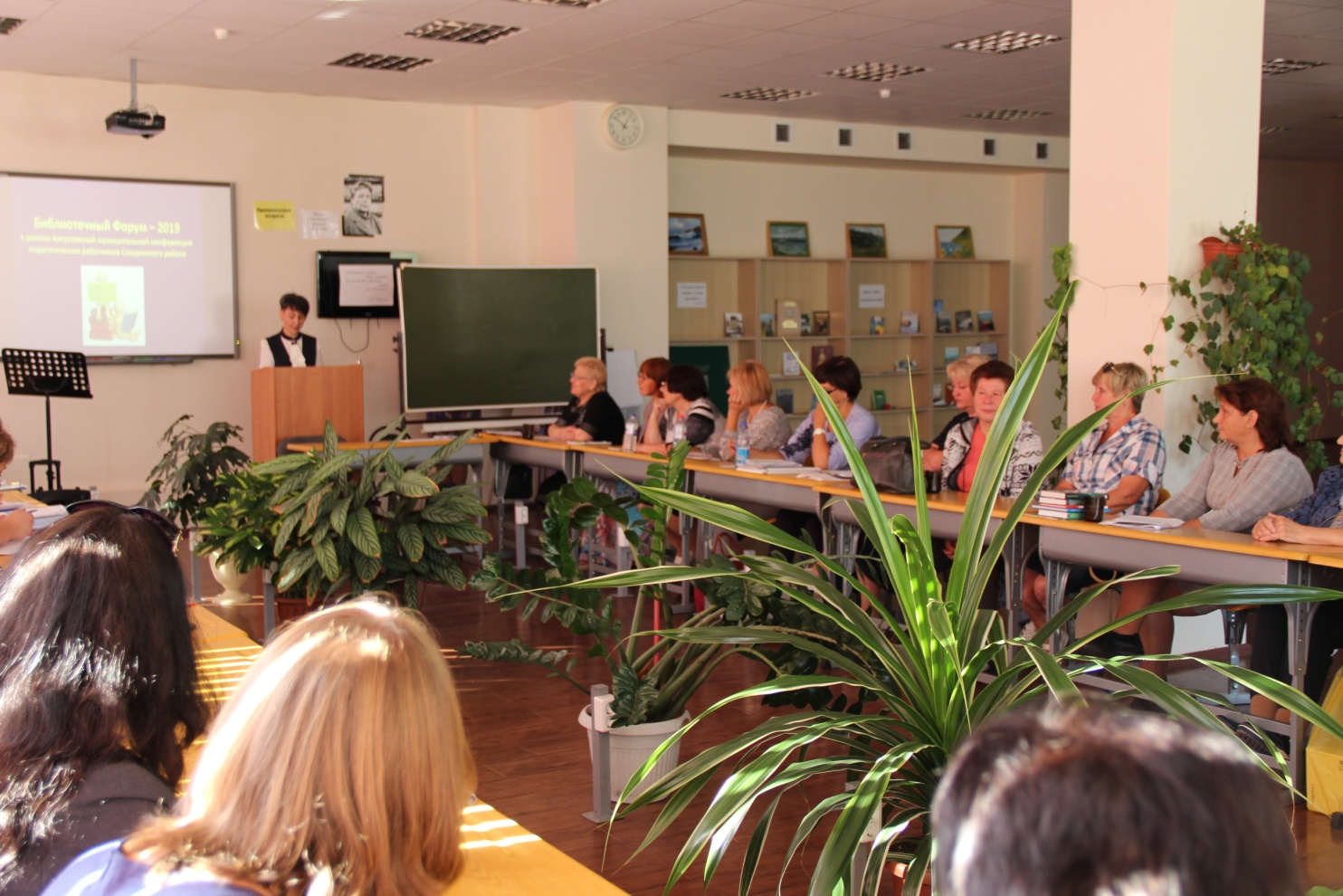 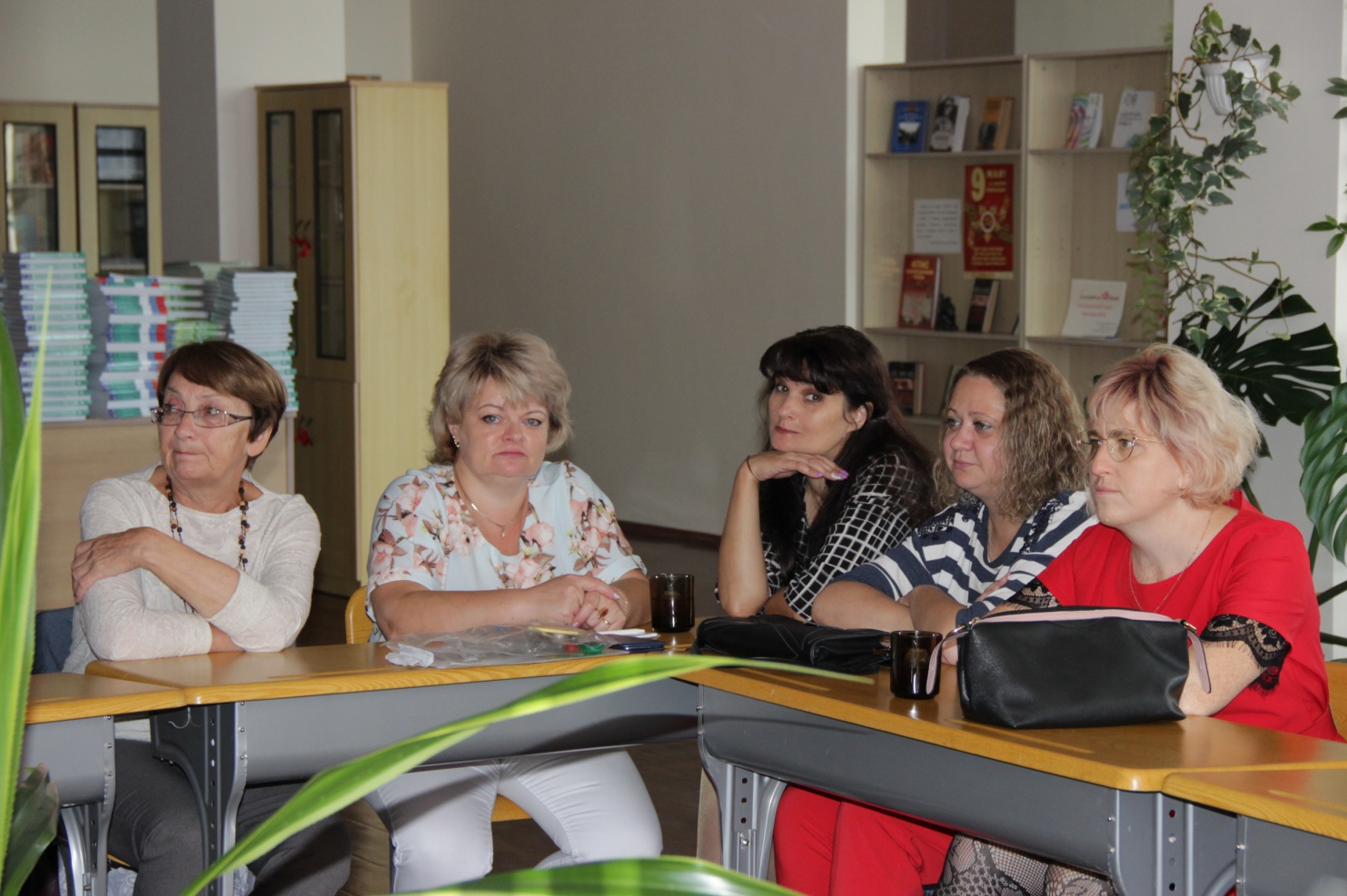 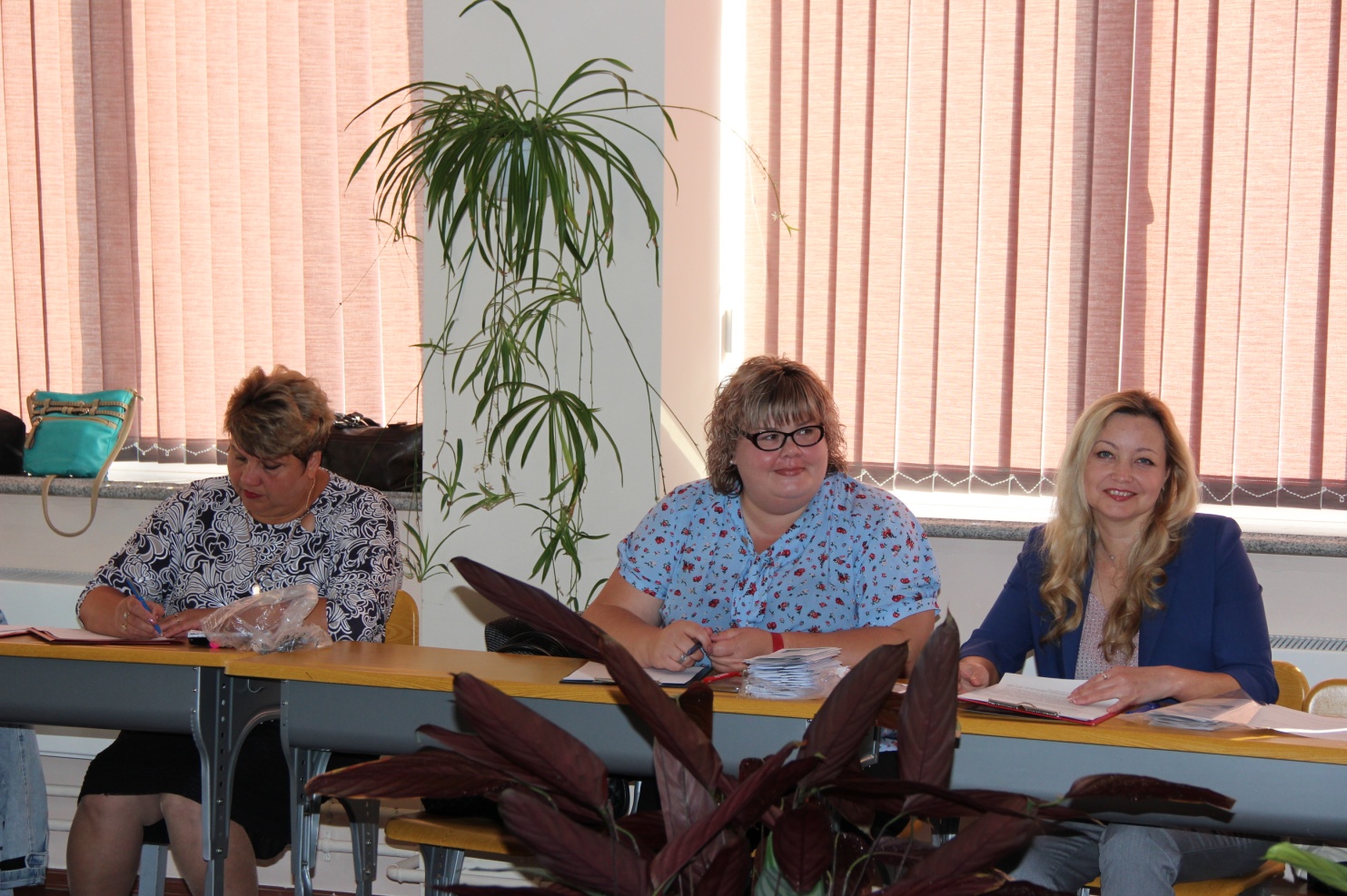 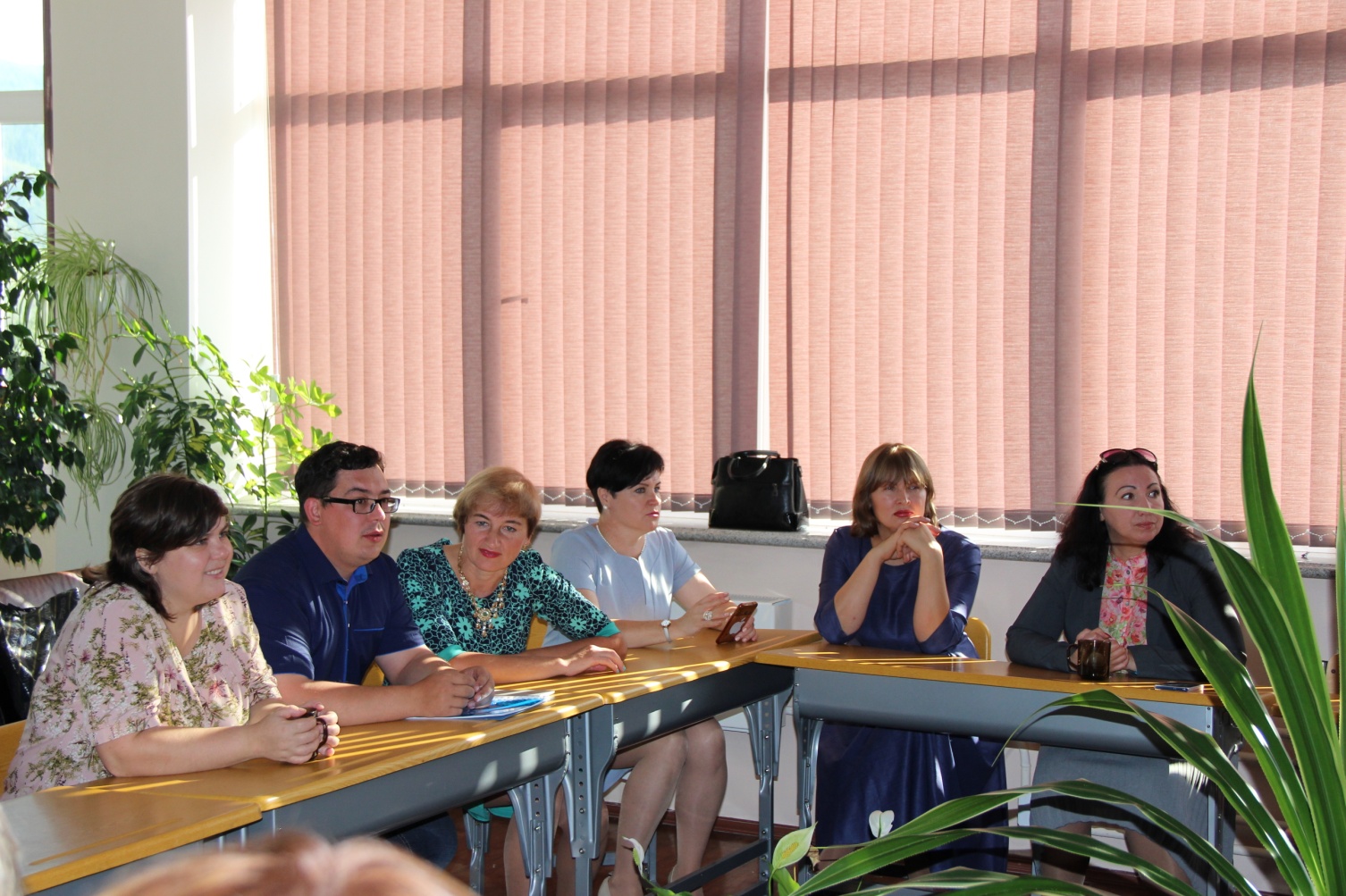 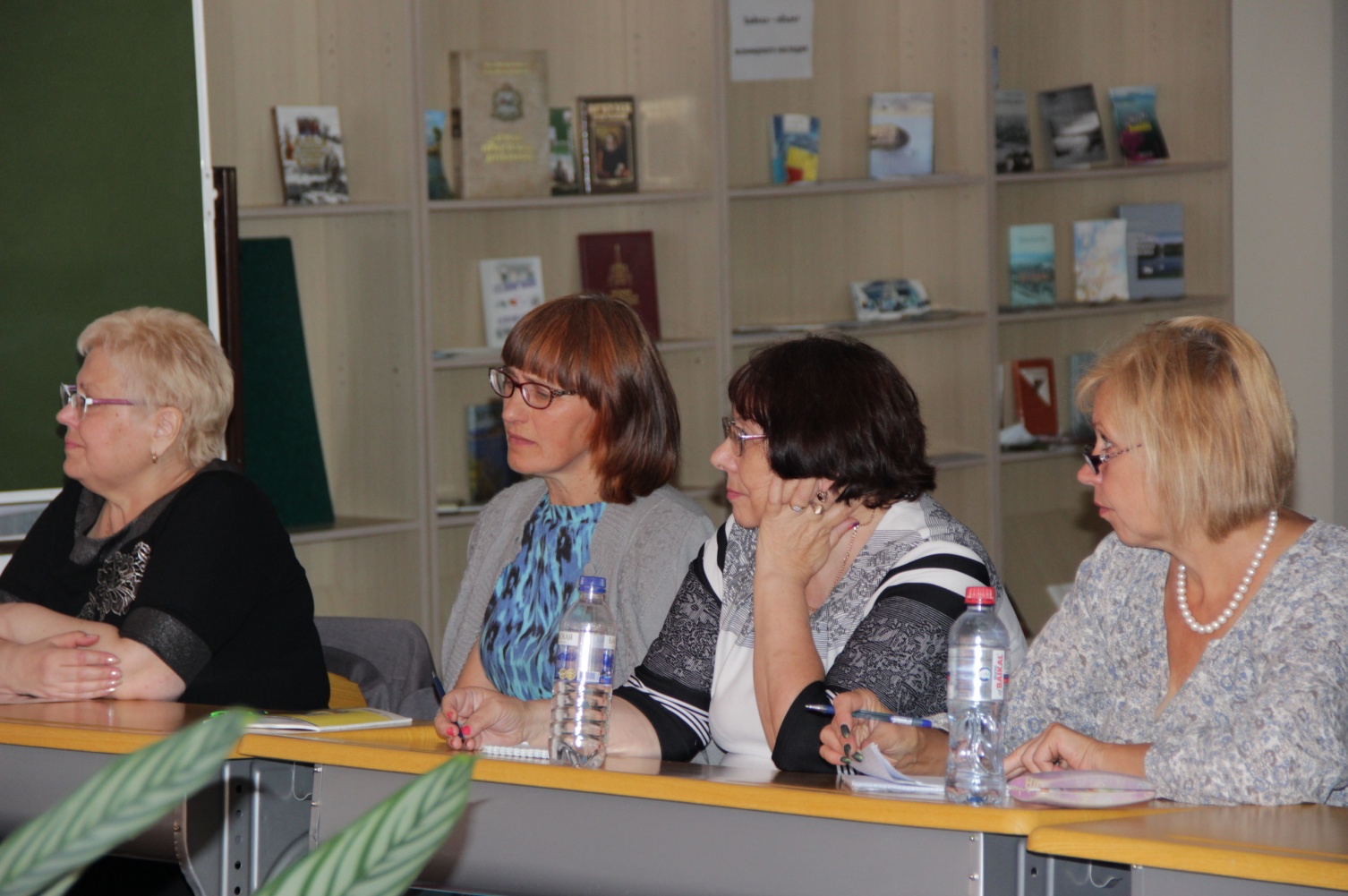 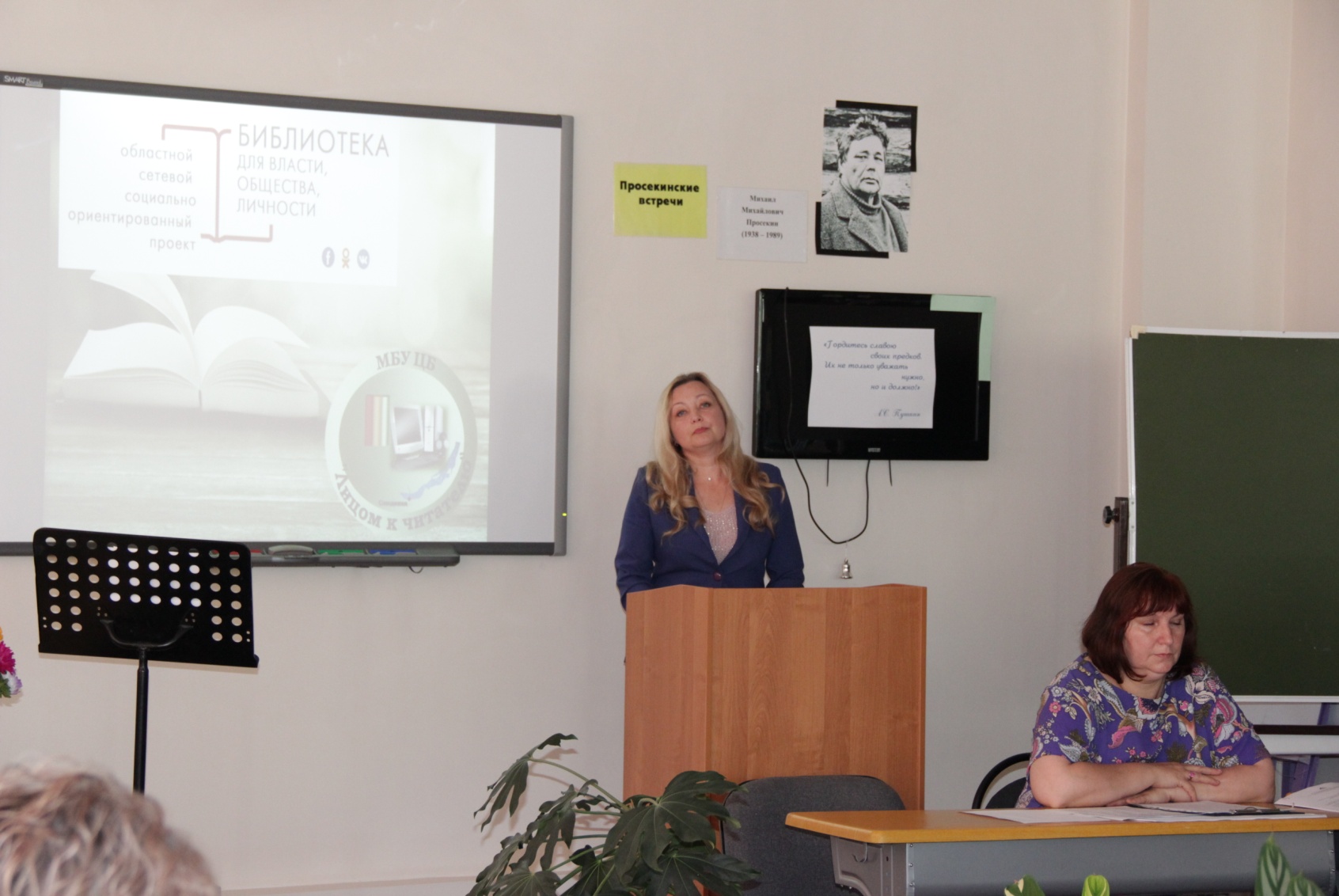 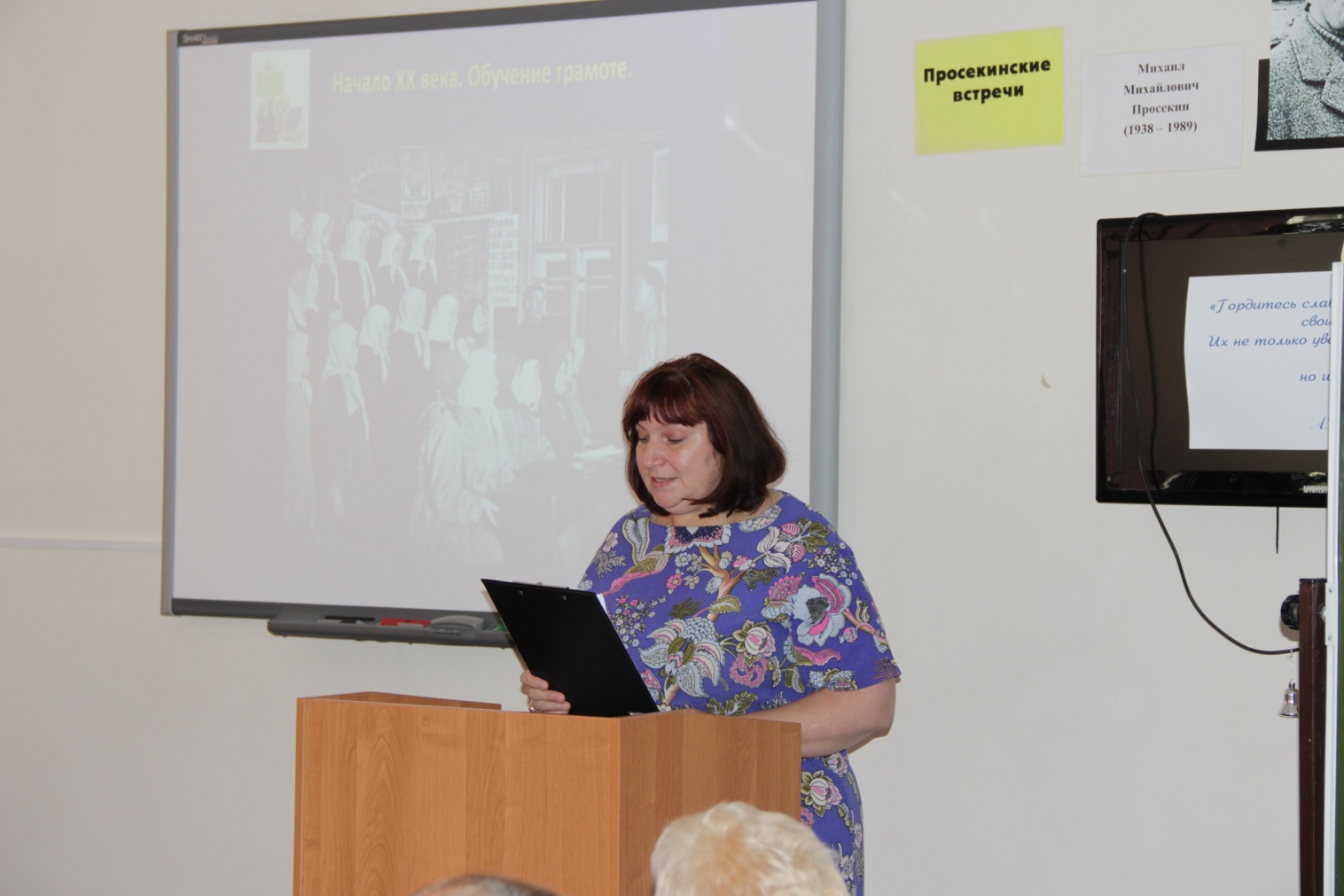 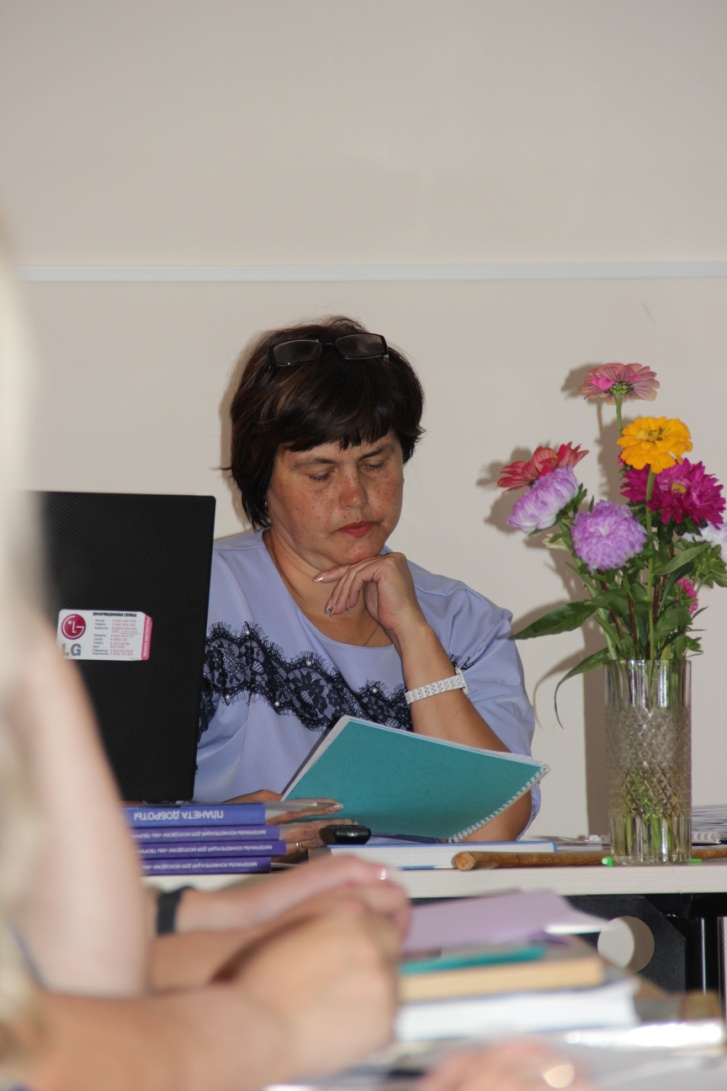 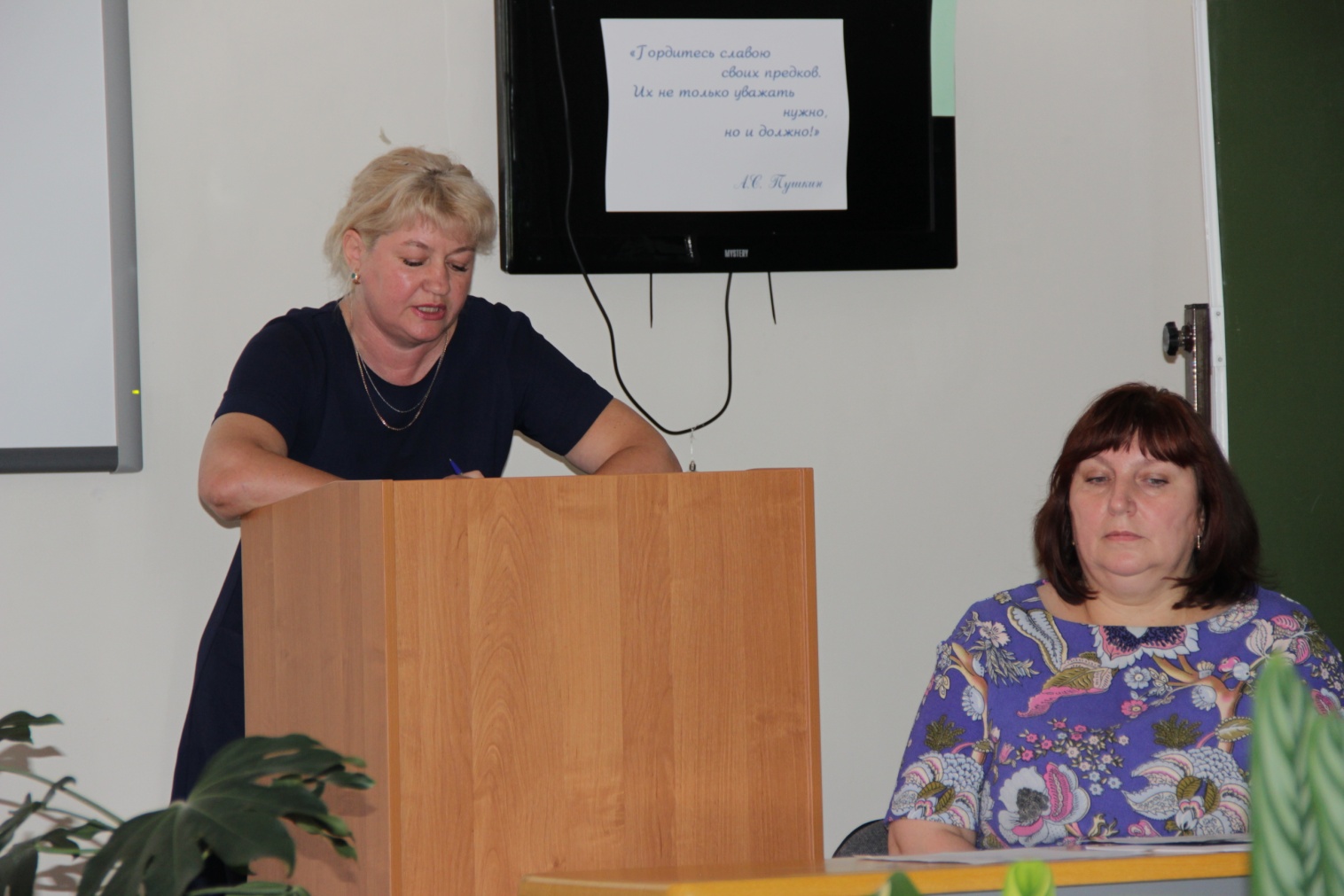 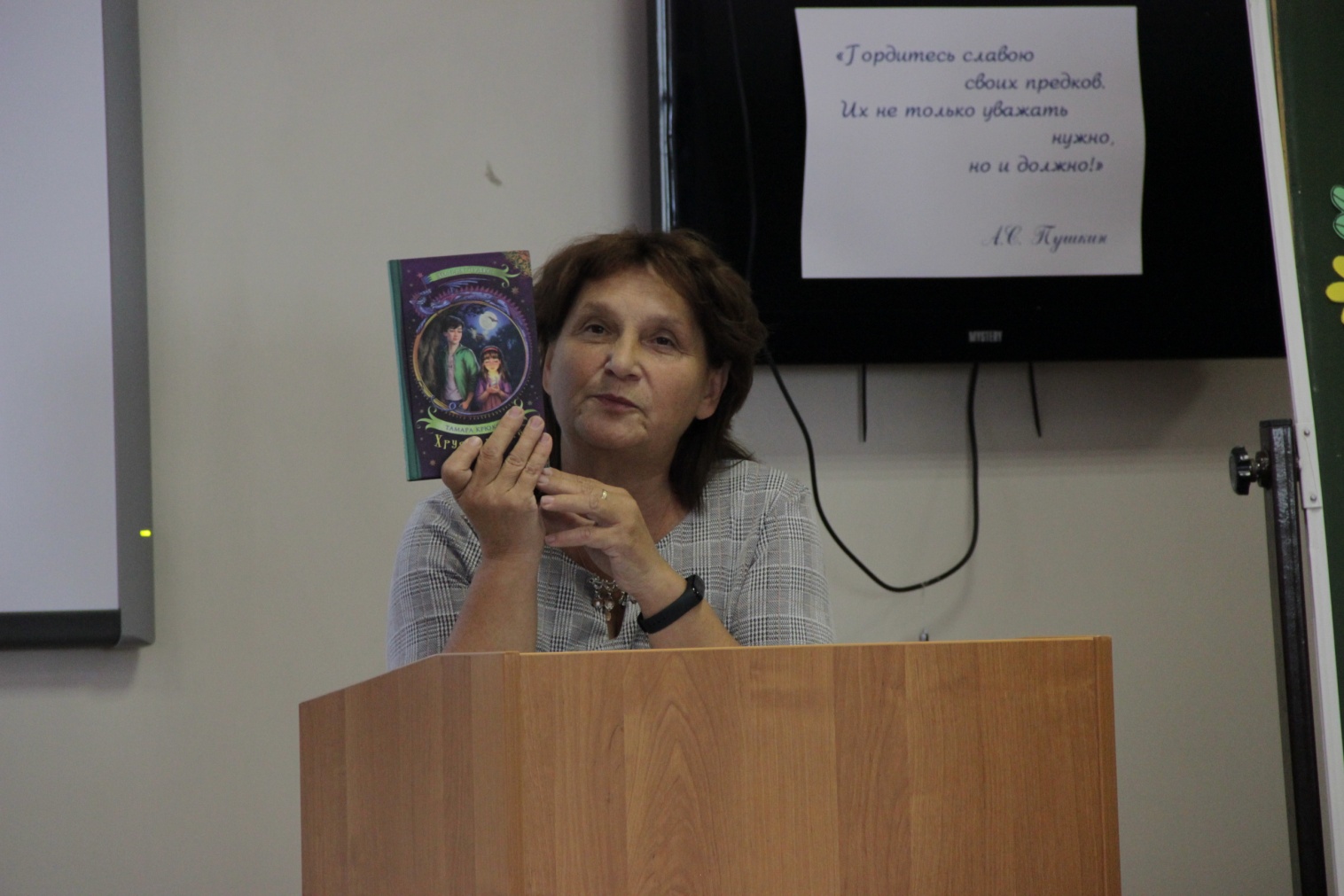 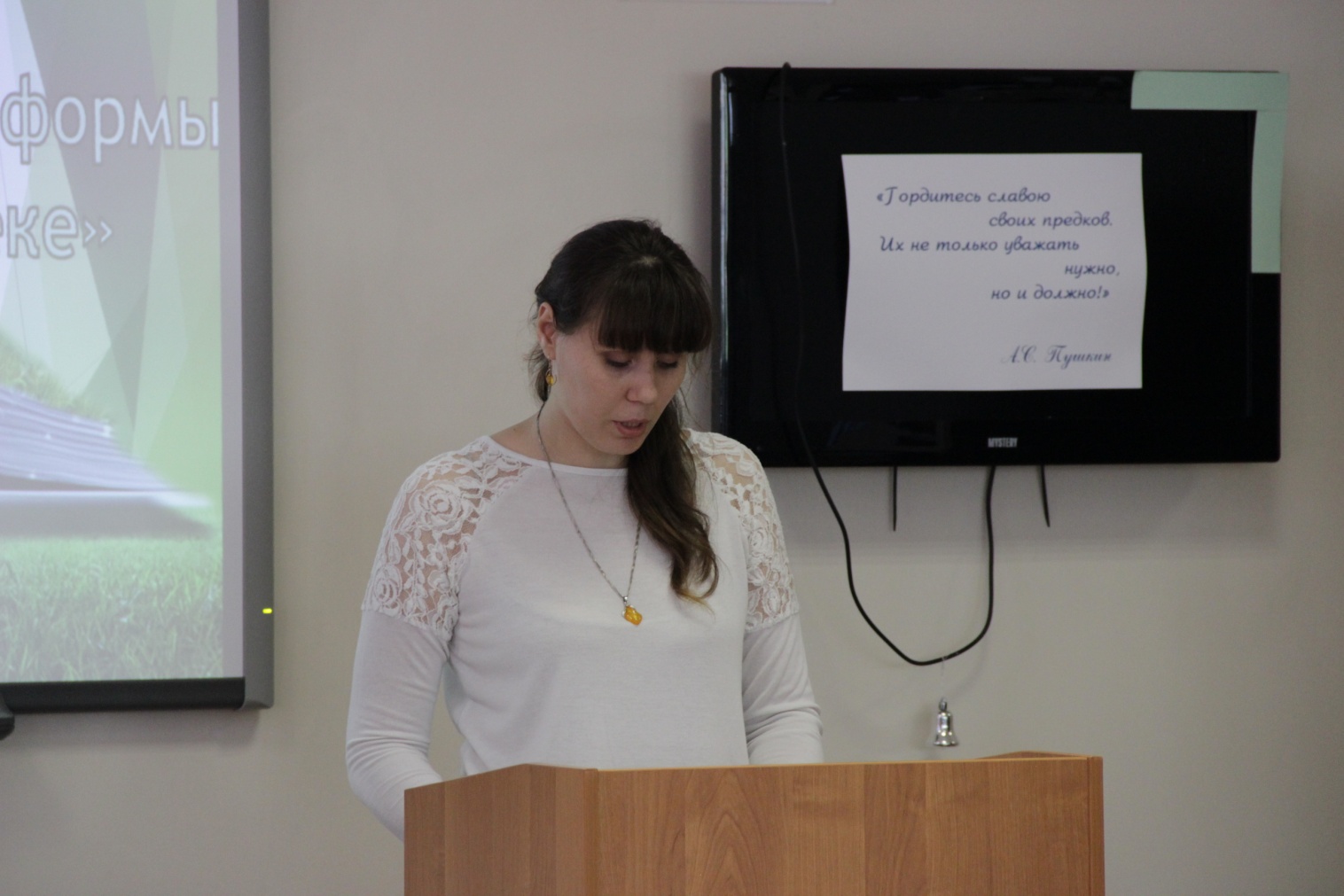 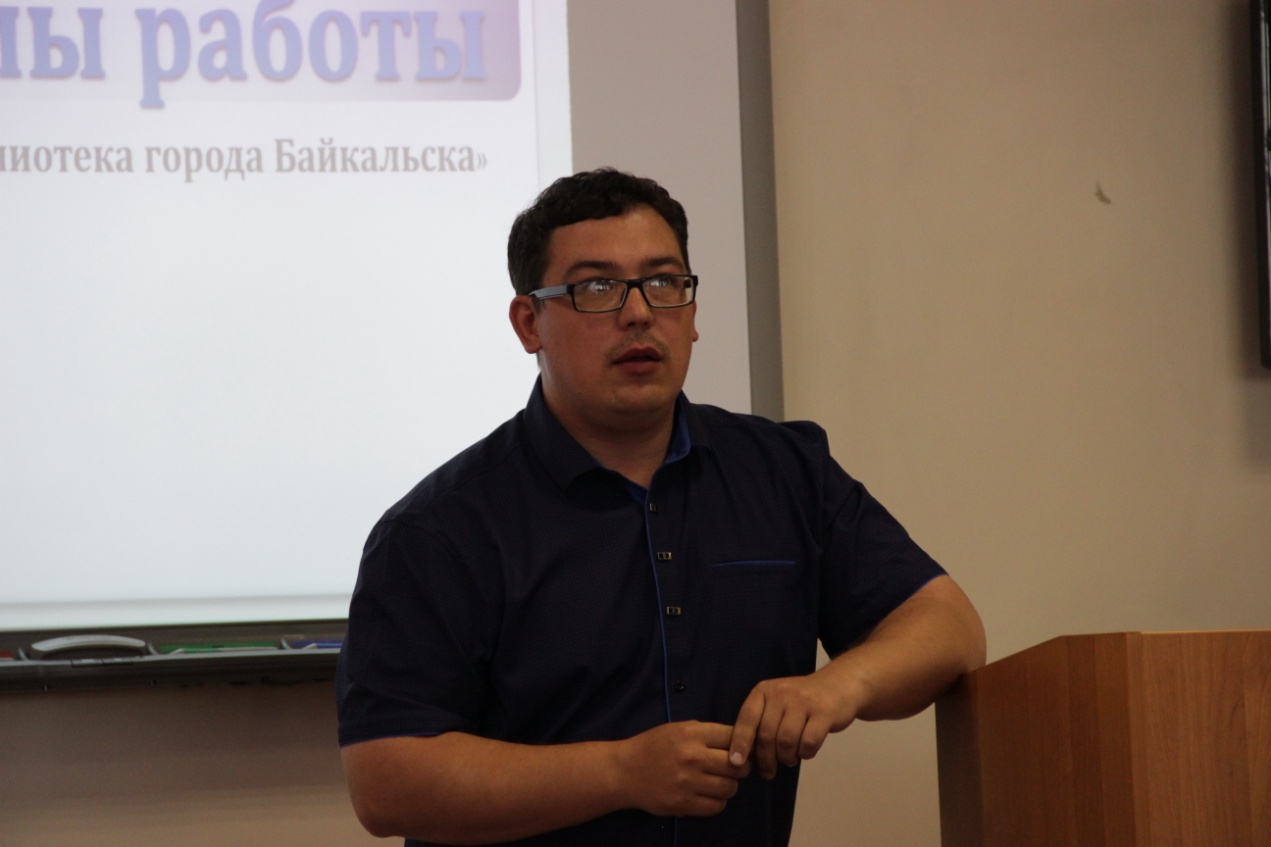 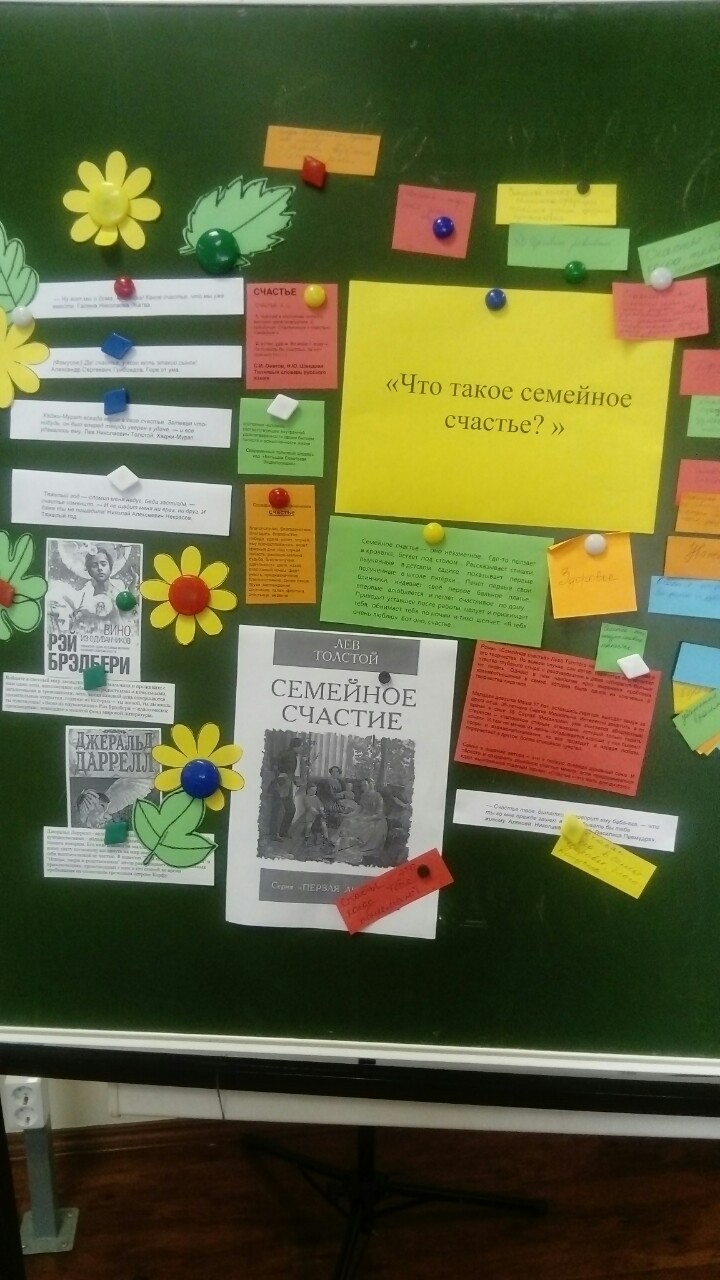 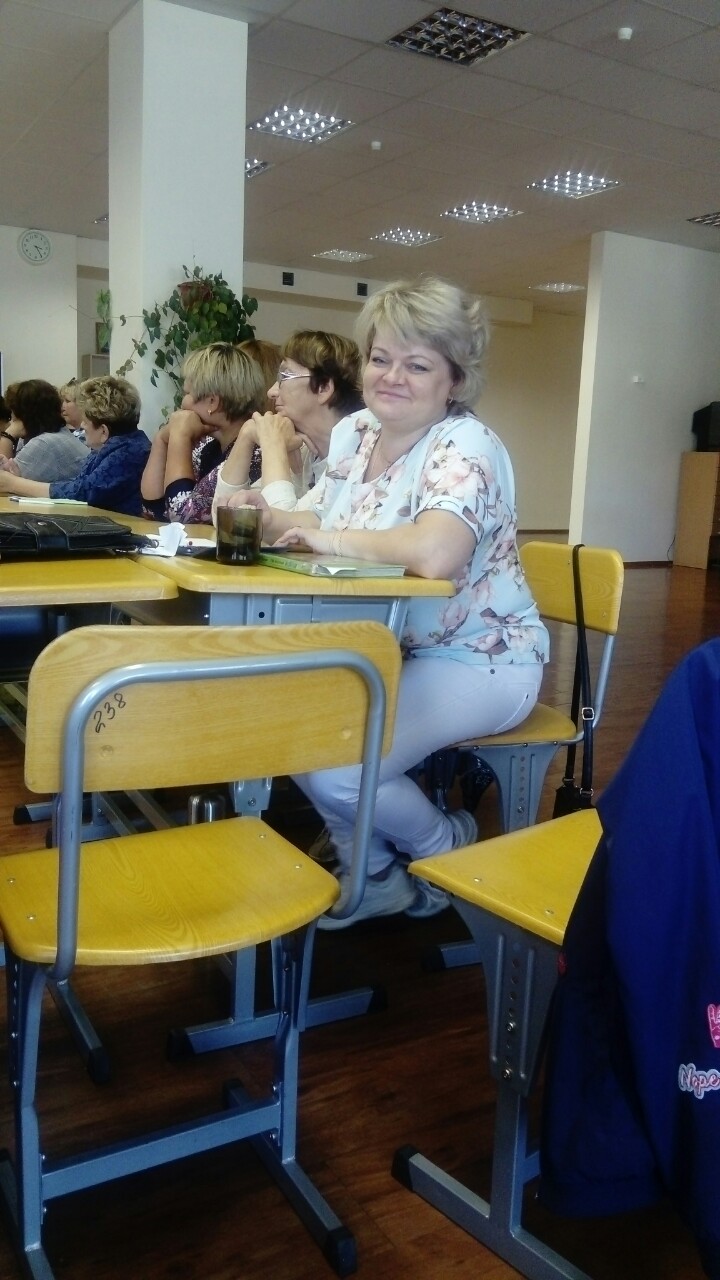 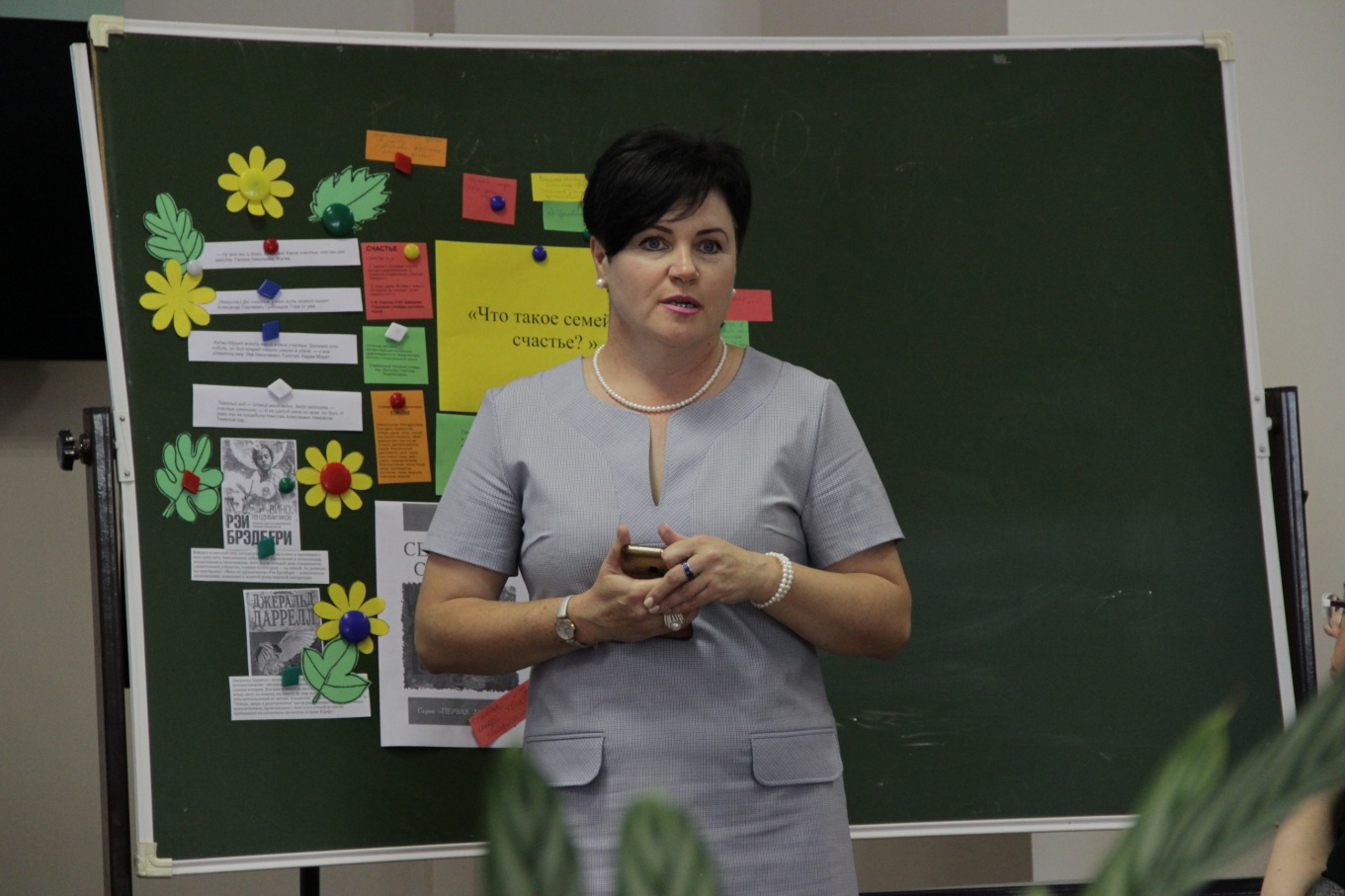 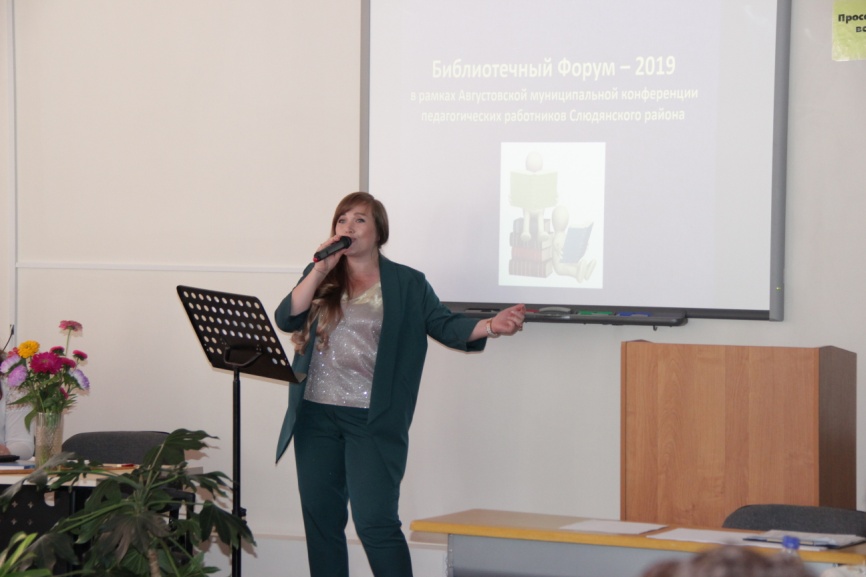 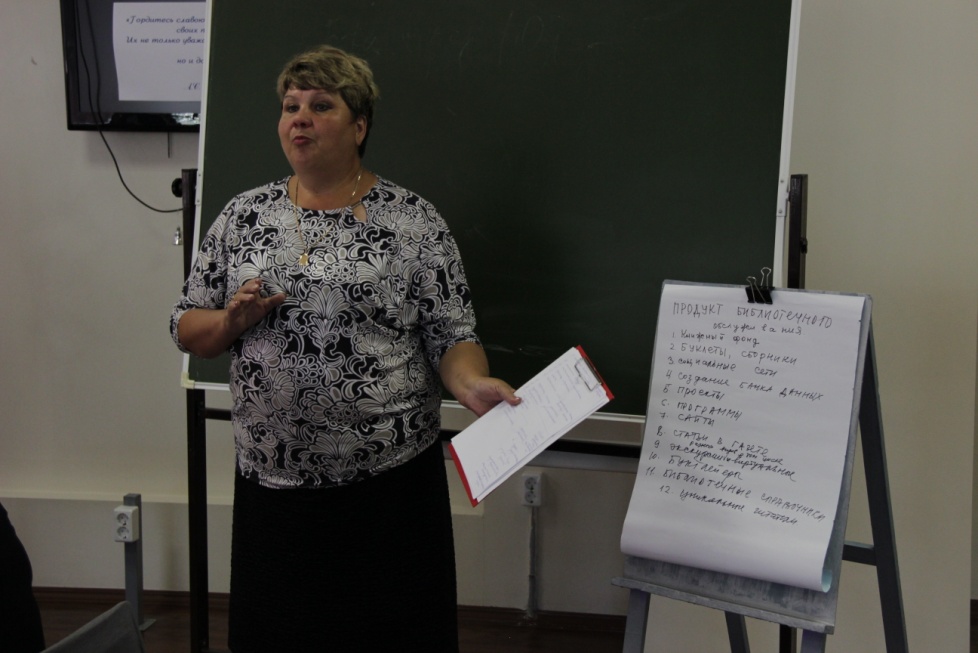 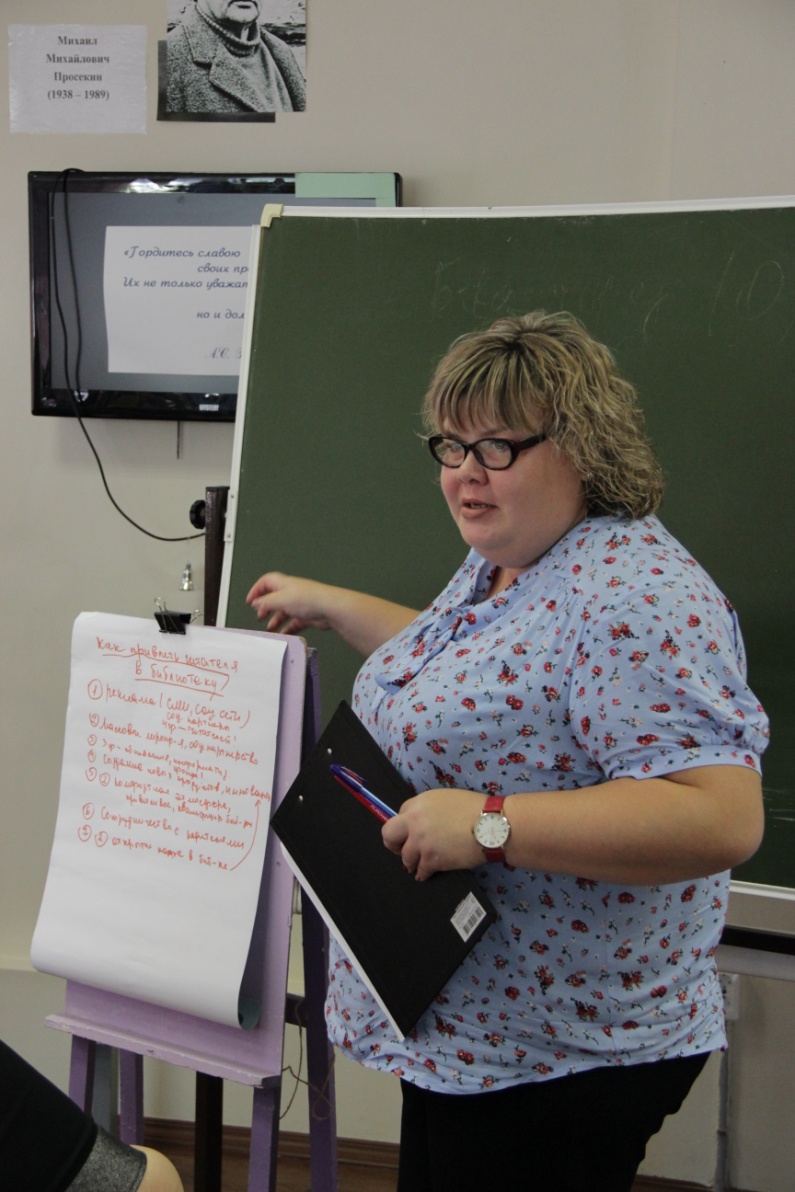 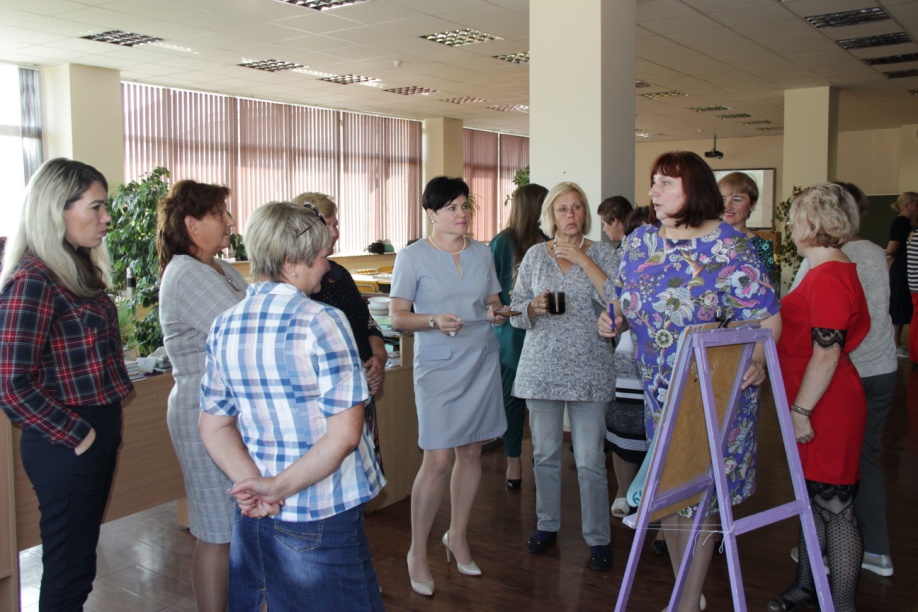 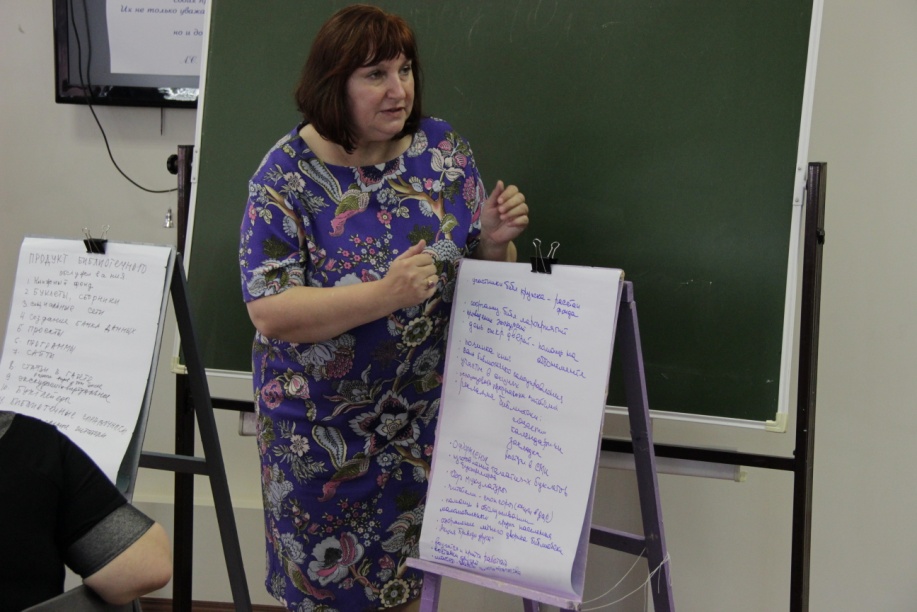 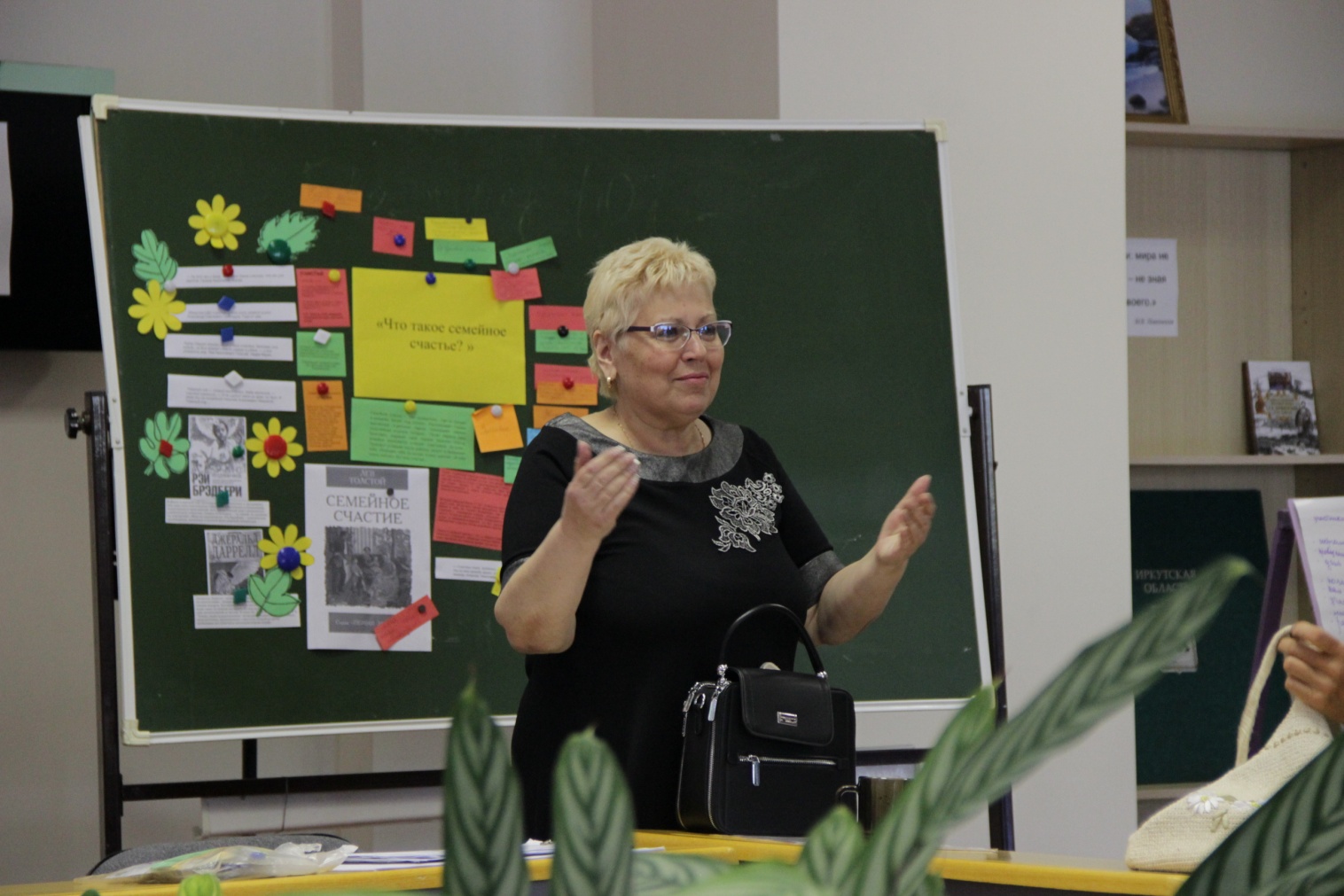 Блок информационно-аналитическийБлок информационно-аналитическийБлок информационно-аналитический1«Интегративная деятельность  школьных и муниципальных библиотек Слюдянского района.  Итоги 2018-2019 учебного года».Н.В. Золотова – руководитель районного методического объединения школьных библиотекарей2«Развитие муниципальных библиотек в контексте национального проекта «Культура» и Большого проекта «Библиотека для власти, общества, личности». Библиотечный форум в городе Тула».М. Ю. Карабанова – заведующая отделом информационно-библиографической и эколого-краеведческой работы МБУ ЦБ3«Развитие школьных библиотек в контексте национального проекта «Образование».Н.В. Золотова – руководитель РМО школьных библиотекарейБлок практико-ориентированныйБлок практико-ориентированныйБлок практико-ориентированный4«Библиотека в детском саду».Е.Н. Волкова, заместитель заведующего по ВМР,  Л.В. Солобаева, воспитатель МБДОУ «Детский сад №1 г. Слюдянки»5«Мировое кафе»:  библиотека сегодня, завтра - неформальная дискуссия на профессиональные темы.  М. Ю. Карабанова, заведующая ИБиЭКр МБУ ЦБ – ведущий координатор дискуссииК.Н. Кузнецова, руководитель ДИЦ детской библиотеки Ломакина Е.В., зав. отделом по информационно-методической деятельности и библиотечного маркетинга МБУ ЦБЗолотова Н.В., педагог-библиотекарь школы №50   Блок методическийБлок методическийБлок методический6«Новые термины и интересные формы массовой работы в библиотеке»А.Е. Маматохтаева, педагог-библиотекарь МБОУ СОШ №507«Бенефис писателя» - комплексное мероприятие в честь одного из писателей».Т.Ю. Шанько, заведующая библиотекой школы-интерната №23, 8«Библиотечный квилт» - коллективное создание  тематического библиотечного стенда.Н.С. Буриш, заведующая библиотекой МБОУ «СОШ №12»9«Библиотечный слэм»:Информационно - библиотечный дайджест. Презентация Модельная библиотека города БайкальскаМ. Ю. Карабанова, заведующая ИБиЭКр МБУ ЦБК. Н. Кузнецова – руководитель ДИЦ детской библиотеки;Е. В. Небритова – заведующая библиотекой п. Утулик,  Р. П. Токарева – заведующая библиотекой  п. Култук, Т. Н. Мухина – заведующая библиотекой  ст. Ангасолка Т. В. Басова – директор Байкальской библиотеки.